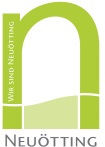 Informationen zum 27. Kunst- und Handwerkermarktam 16. und 17. November 2024von 10.00 – 17.00 im Rathaus NeuöttingDer Verein „Wir sind Neuötting e.V.“ (Infos unter www.wir-sind-neuoetting.de) organisiert auch 2024 wieder den Kunst- und Handwerkermarkt im Rathaus Neuötting. Der Standaufbau ist dieses Jahr am Freitag, 15. 11. von 13.00 – 16.00 Uhr möglich, am Samstag, 18. 11.  ab 7.30 Uhr. Jeder Aussteller sorgt selbst für seine Standdekoration bzw. die individuelle Beleuchtung seines Standes. (Verlängerungskabel bzw. Kabeltrommel nicht vergessen!) Vor dem Rathaus besteht die Möglichkeit, das Auto zum Ent- bzw. Beladen abzustellen. Unsere Teammitglieder sind Ihnen gerne beim Transport behilflich und zeigen Ihnen Ihren Platz. Anschließend bitten wir Sie, Ihr Auto wegzufahren. Die Parkzeit am Stadtplatz ist begrenzt. In der Nähe finden Sie aber ausreichend kostenlose Parkplätze. (Parkplatz West und Parkplatz am Friedhof, Tiefgaragen)Der Standabbau am Sonntag darf erst nach 17 Uhr erfolgen. Die günstige Standgebühr haben wir beibehalten. Sie beträgt pro großen Tisch bzw. Biertisch 35,00 Euro für beide Tage. (Kleiner Tisch 20,00 Euro). Feste Freiflächen werden wie Tische berechnet. Stellwände sind kostenlos. Eigene Tische, Regale, Ständer oder ähnliches dürfen nur nach vorheriger Absprache genutzt werden. Bodenmarkierungen (Fluchtwege) sind unbedingt einzuhalten.Die Überweisung der Standgebühr erbitten wir nach Aufforderung auf das Konto: Wir sind Neuötting e.V.IBAN:  DE 76 71061009 0000119040 bei der VR meine Raiffeisenbank,BIC: GENODEF1AOEStichwort: Markt Neuötting 2024
Für alle Aussteller gibt es wieder unser beliebtes Café in der Künstlergarderobe mit Kaffee und Tee, belegten Semmeln und Kuchen. Wenn Sie noch Fragen haben, wenden Sie sich bitte an Ulrike Garschhammer: Email: ulrike@garschhammer.com oder Tel: 08671 -507 57 88. Wir freuen uns schon sehr auf unseren Markt und über Ihre Teilnahme!Mit freundlichen GrüßenUlrike GarschhammerTeam 5 „Wir sind Neuötting“ e.V. 